IGREJA DE PORTA ABERTA 2021-2022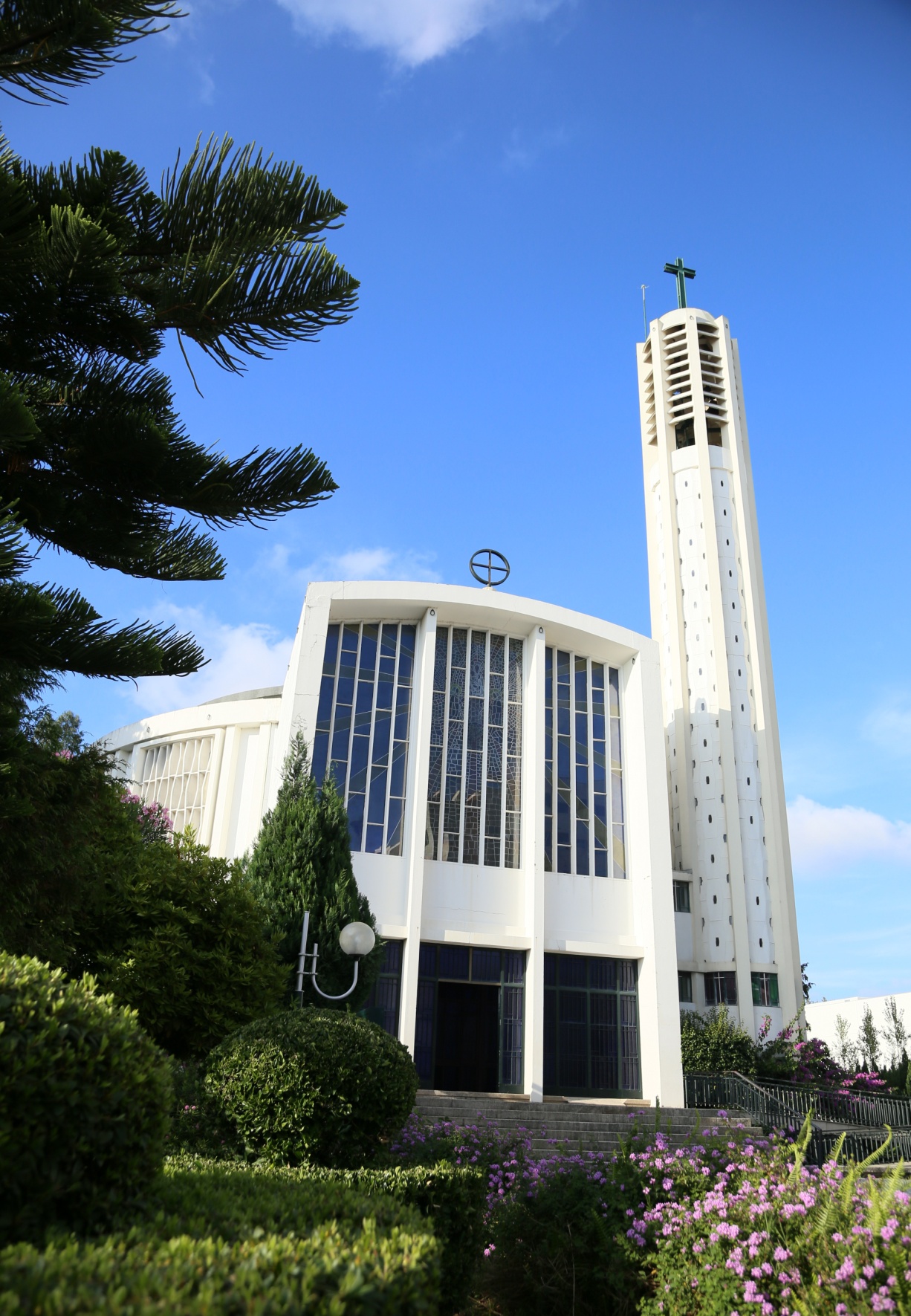 Paróquia de Nossa Senhora da HoraUma mãe de coração aberto, espera por ti!PORTA ABERTA –  IGREJA PAROQUIAL  (de segunda a sábado)PPORTA ABERTA  –  IGREJA ANTIGA  (Sete Bicas)CONTACTOS DO GRUPO PORTA ABERTA Em 22 de setembro de 2021 o Grupo conta com 26 elementos OUTROS CONTACTOS“Quem quer que atravesse o limiar da porta encontrará sempre um rosto sorridente, uma mão estendida, um guia solícito, um interlocutor atento, capaz de falar a mesma linguagem. Precisamos de pessoas disponíveis para este verdadeiro ministério do acolhimento”Pe. Amaro Gonçalo, Homilia no XXIII Domingo Comum B5.09.2021HorasSegundaTerçaQuartaQuintaSextaSábado10h0012h00AdãoeMaria DoresLúcia FátimaNoémia RuanoAdéritoeMª FernandaMesquitaLaura Mouta14h00 16h00ZéliaAlcino SilvaeFátima SilvaArmando FerreiraFátima ePalmiraMariadasDoresEnsaiosDos CorosMissas16H00 / 19H0016H0018H00 (exceto inverno)Rui AparícioAlcino SilvaeFátima SilvaJosé Azevedo?Cecília ?Ângela Magalhães ?eMaria Franco ?EnsaiosDos CorosMissas16H00 / 19H00HorasSegundaTerçaQuartaQuintaSexta15h00José AzevedoeLaura MoutaFátimaAndradeJaime ?eIdalinaCecília ?Ângela Magalhães?EMaria Franco ?16h30José AzevedoeLaura MoutaFátimaAndradeJaime ?eIdalinaCecília ?Ângela Magalhães?EMaria Franco ?Adão Pereira Sequeira de Fonseca229546553963510210Alfredo Martins Pires229518818919043773Adérito Emanuel Moreira Martins229540671936454727Alcino Moreira da Silva916013801Ângela dos Santos Magalhães914959992Armando Rodrigues Ferreira917202883Cristiano Martins Mesquita917285787Idalina Taveira Rodrigues937380101Jaime Diniz Pedreira de Araújo Couto229518116962980812José Barbosa de Azevedo220133305912583921Laura Correia Gonçalves Amorim da Mouta915638001Lúcia Fátima Costa Ribas Teixeira932811393Maria Cecília da Costa Teixeira Oliveira229517184Maria das Dores da Silva Teixeira Ramalho220937780910064253Maria das Dores Sequeira963510210Maria de Fátima Simões Pereira da Silva912997444Maria de Fátima Sá Pinto Madureira Andrade916672248Maria de Lourdes Dias Pereira Inácio919700174Maria Fernanda Ferreira Sousa229540671936454727Maria José Maciel Rodrigues Martins Pires229518818915761210Maria Helena Pires Rocha (temporariamente ausente)229513567963956649Maria Susana Franco913410485Palmira Amorim910484442Noémia da Luz Ruano229545201964446889Rui Henrique Brandão Ferreira Aparício229374831917001579Zélia da Conceição Leal Gonçalves Ribeiro Carapinha229513173937720902 Bombeiros Leixões229384051Diácono José Espinha960217490Diácono Matos de Figueiredo917240653Diocese do Porto223392330INEM112Maria Conceição Ferreira Lopes (Empregada na residência Paroquial)917517741Padre Amaro Gonçalo Ferreira Lopes (Pároco)917357990Polícia Segurança Pública (Custóias)229577940Proteção Civil – Autoridade Nacional226197650Rádio Táxi do Concelho de Matosinhos220416089229396900Residência Paroquial229563003Sérgio Antunes (Secretário Paroquial)229510984934902850